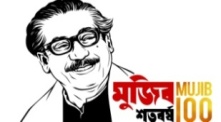 Urban Water Supply and Sanitation in 23 Pourashavas Project in Bangladesh.Notice Type: Supplying of different software with installation of accessories for DPHE and the Pourashavas Tender Number: URBAN -GD-5CProcurement Type: National Competitive Bidding (NCB)Sector: Water, Sanitation, and Waste ManagementCountry: BangladeshIssuing Date: 14 June 2023Last Date of Submission: 17 July 2023Invitation for Bids  Date:  14 June 2023		Financing No: BD-181, BD-182 & BD-183	Contract Title: Supplying of different software with installation of accessories for DPHE and the PourashavasIFB No (NCB): URBAN -GD-5C		The People’s Republic of Bangladesh has received financing from the Islamic Development Bank (IsDB) towards the cost of Urban Water Supply and Sanitation in 23 Pourashavas Project and it intends to apply part of the proceeds toward payments under the contract for URBAN -GD-5C.The Project Director, Urban Water Supply and Sanitation in 23 Pourashavas Project in Bangladesh (GOB-IDB), DPHE, Dhaka, Bangladesh now invites sealed bids from eligible bidders for “Supplying of different software with installation of accessories for DPHE and the Pourashavas under Urban Water Supply and Sanitation in 23 Pourashavas Project (GOB-IDB)” (“the goods”). Bidding will be conducted through the National Competitive Bidding (NCB) procedures as specified in IsDB’s Guidelines: Procurement of Goods, Works and related services under Islamic Development Bank Project Financing, April 2019 (“Procurement Guidelines”), and is open to all eligible bidders as defined in the Procurement Guidelines. In addition, please refer to paragraphs 1.18 -21 setting forth IsDB’s policy on conflict of interest. Interested eligible bidders may obtain further information from and inspect the bidding documents at the Office of the Project Director, Urban Water Supply and Sanitation in 23 Pourashavas Project in Bangladesh (GOB-IDB), DPHE, Telephone: +880-255130739, Email: pdgobidb23@gmail.com, and at the Office of the Executive Engineer, DPHE, Dhaka Division, Dhaka, Telephone: +8802-7168383, Email: ee.dhaka.dphe@gmail.com. A complete set of bidding documents in English Language may be purchased by interested eligible bidders from the Office of the Project Director, Urban Water Supply and Sanitation in 23 Pourashavas Project in Bangladesh (GOB-IDB), DPHE, Telephone: +880-255130739, Email: pdgobidb23@gmail.com, and at the Office of the Executive Engineer, DPHE, Dhaka Division, Dhaka, Telephone: +8802-7168383, Email: ee.dhaka.dphe@gmail.com on the submission of a written application and upon payment of a non-refundable fee of BDT 2,000 (Two thousand) only. The method of payment will be cash. The Documents may be sent by air mail of courier or may be collected through authorized representatives of the bidder.The last date of selling bidding documents is 16 July 2023 till 17.00 hr. Bids must be delivered to the Office of the Project Director, Urban Water Supply and Sanitation in 23 Pourashavas Project in Bangladesh (GOB-IDB), DPHE, Telephone: +880-255130739, Email: pdgobidb23@gmail.com on or before 12:00 hr on 17 July 2023. All bids must be accompanied by a security of BDT 200,000.00 (Two Hundred Thousand) only. Late Bids will be rejected.Bids will be publicly opened in the presence of bidders’ representatives who choose to attend at 12:05 hr on 17 July 2023 at the Office of the Project Director, Urban Water Supply and Sanitation in 23 Pourashavas Project in Bangladesh (GOB-IDB), DPHE, Telephone: +880-255130739, Email: pdgobidb23@gmail.com. Notice: Potential bidder desiring additional information on the procurement in question or the project in general should, unless indicated otherwise, contact the project agency and not the IsDB.                                                                                                                     (Md. Wazed Ali)                                                                                                                                     Project DirectorMemo: 46.03.2600.000.99.001.18- 6665                                                      Date: 13.06.2023    